Приложение N 3к Административному регламентуФедеральной службы по экологическому,технологическому и атомному надзорупредоставления государственной услугипо организации проведения аттестациипо вопросам промышленной безопасности,по вопросам безопасности гидротехническихсооружений, безопасностив сфере электроэнергетикиот 26 ноября 2020 г. N 459Форма--------------------------------10 Пункт 1 постановления Правительства Российской Федерации от 25 ноября 2019 г. N 1365 "О подготовке и об аттестации в области промышленной безопасности, по вопросам безопасности гидротехнических сооружений, безопасности в сфере электроэнергетики" (Собрание законодательства Российской Федерации, 2019, N 44, ст. 6204)ЗАЯВЛЕНИЕоб аттестации по вопросам промышленной безопасности, по вопросам безопасности гидротехнических сооружений, безопасности в сфере электроэнергетикиНаправляется на аттестацию:Направляется на аттестацию:Направляется на аттестацию:Направляется на аттестацию:Направляется на аттестацию:Направляется на аттестацию:1Фамилия, имя, отчество (при наличии)2Дата рождения3Данные документа, удостоверяющего личность (серия, номер, кем выдан, дата выдачи)4Занимаемая должность5Название организации6Адрес организации7Идентификационный номер налогоплательщика8Телефон, факс, электронная почта организации (при наличии)9Причина аттестации (первичная, периодическая, внеочередная)10Категория работника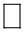 Работник, ответственный за осуществление производственного контроля за соблюдением требований промышленной безопасности организации, эксплуатирующей опасный производственный объектРаботник, ответственный за осуществление производственного контроля за соблюдением требований промышленной безопасности организации, эксплуатирующей опасный производственный объектРаботник, ответственный за осуществление производственного контроля за соблюдением требований промышленной безопасности организации, эксплуатирующей опасный производственный объект10Категория работникаРаботник, являющийся членом аттестационной комиссии организации, осуществляющей деятельность в области промышленной безопасностиРаботник, являющийся членом аттестационной комиссии организации, осуществляющей деятельность в области промышленной безопасностиРаботник, являющийся членом аттестационной комиссии организации, осуществляющей деятельность в области промышленной безопасности10Категория работникаРаботник, являющийся специалистом, осуществляющим авторский надзор в процессе строительства, реконструкции, капитального ремонта, технического перевооружения, консервации и ликвидации опасных производственных объектовРаботник, являющийся специалистом, осуществляющим авторский надзор в процессе строительства, реконструкции, капитального ремонта, технического перевооружения, консервации и ликвидации опасных производственных объектовРаботник, являющийся специалистом, осуществляющим авторский надзор в процессе строительства, реконструкции, капитального ремонта, технического перевооружения, консервации и ликвидации опасных производственных объектовРаботник, осуществляющий функции строительного контроля при осуществлении строительства, реконструкции и капитального ремонта опасных производственных объектов.Работник, осуществляющий функции строительного контроля при осуществлении строительства, реконструкции и капитального ремонта опасных производственных объектов.Работник, осуществляющий функции строительного контроля при осуществлении строительства, реконструкции и капитального ремонта опасных производственных объектов.Иная категория10Иная категория10Иная категория1011Области аттестацииАБВГ11Области аттестации11Области аттестацииСпособ получения:(отметить один из предложенных вариантов знаком "V")в территориальном органе Ростехнадзорапочтовым отправлениемв электронной формеК заявлению прилагаются следующие документы:1.налистах.2.налистах."__" ________ 20__ г.Подпись ______________